NEWS FROM ST JOSEPH’S RC CHURCH PENKETH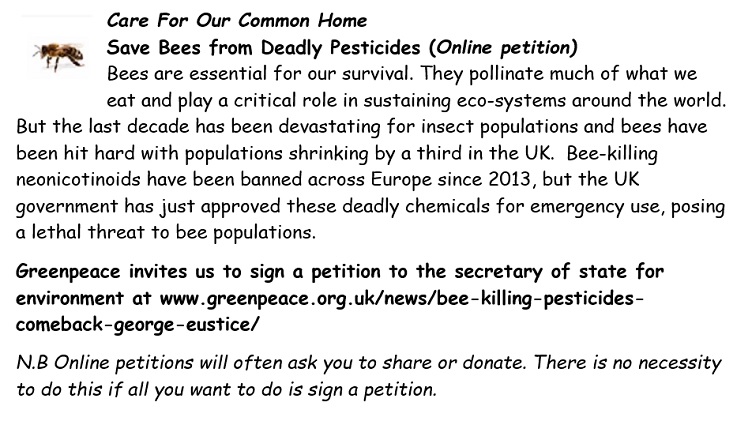 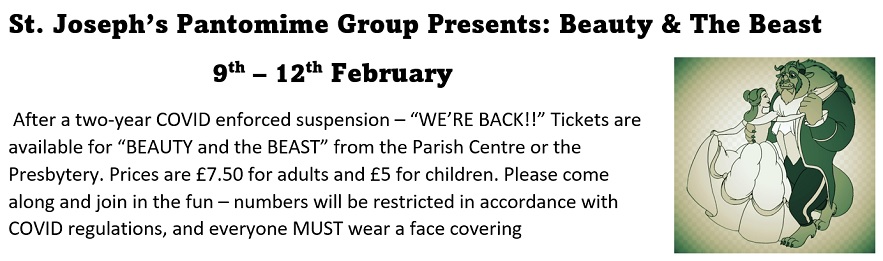 ConfessionsUnless otherwise announced, Confessions will be heard on Wednesday evenings from 6.30pm to 7.00pm at St. Joseph’s.Continued overleaf.World Day of Prayer for Consecrated Life2nd FebruaryIn 1997, Pope John Paul II instituted a day of prayer for women and men in consecrated life. This celebration is normally attached to the Feast of the Presentation of the Lord on February 2nd. Today the Universal Church unites in prayer for all men and women in consecrated life and asks the Lord of the harvest to inspire and call our present generation of young Catholics to follow Jesus in religious life. Today you are invited to pray for someone you know who is living the consecrated life or presently discerning a vocation as a religious brother, sister or priest.  Keep them in your prayers today!NOTE: 2nd February is also The Presentation of the Lord – Candlemas. Mass is at 6pm at St Joseph’s.